🔺 V soboto, 13. 10, 2018, bo spet čas za dobrodelnost – izvedla se bo HUMANITARNA AKCIJA DROBTINICA. Učenci – prostovoljci bodo skupaj s člani Rdečega križa prodajali prehranske izdelke.
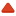 🔺 Na stojnici pri Mercatorju (ploščad) boste lahko kupili vseh vrst dobrot, vaš denar pa bo pomagal socialno ogroženim otrokom naše šole k plačilu prehrane, šole v naravi in podobno.  🔺 Vabimo vas na obisk stojnice, v soboto, 13. 10. 2018, od 8. do 12. ure. 
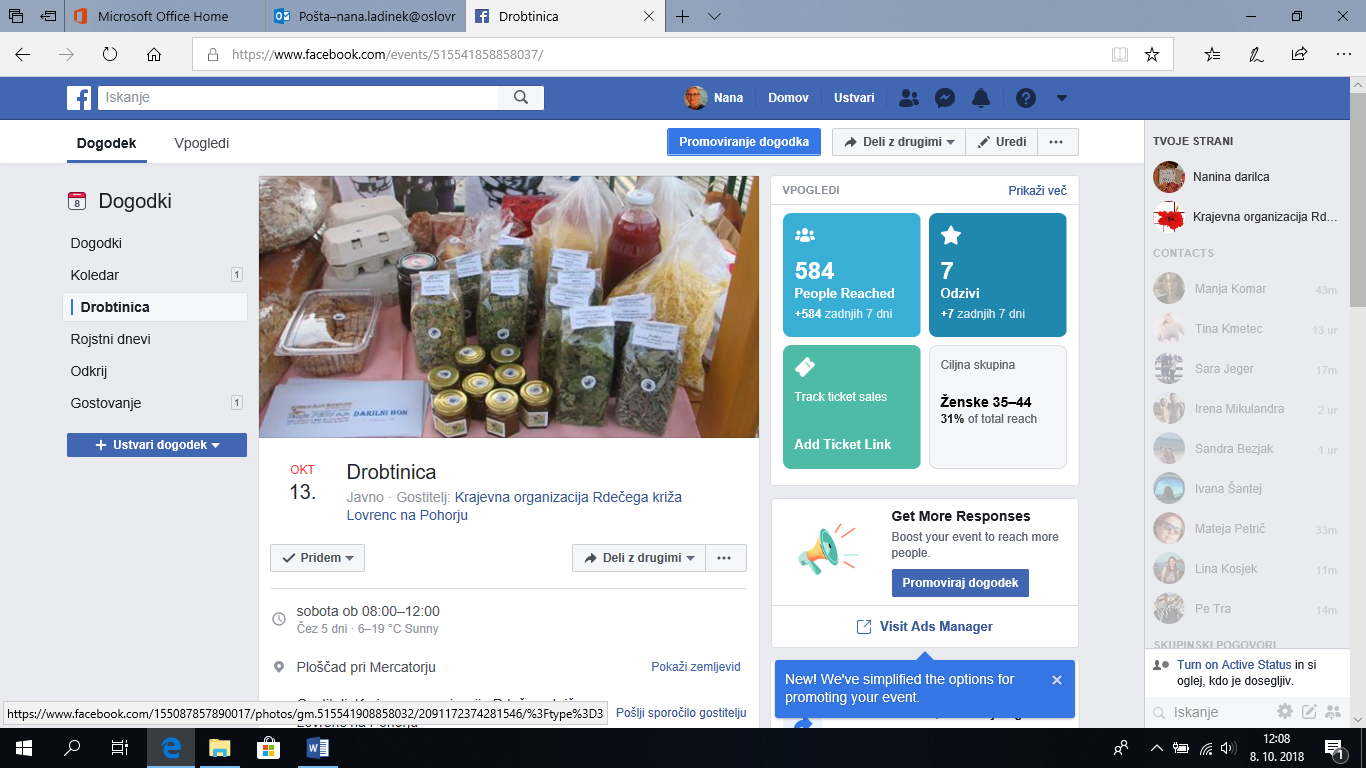 